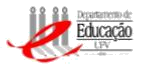 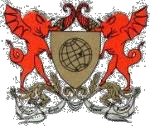 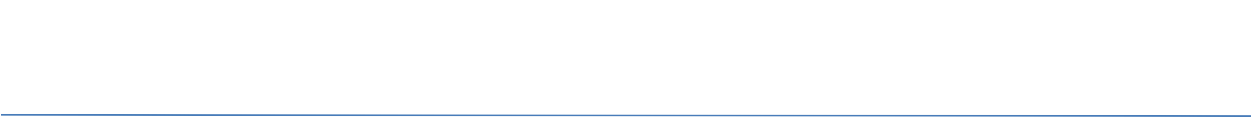 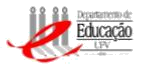 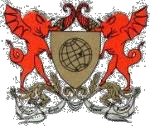 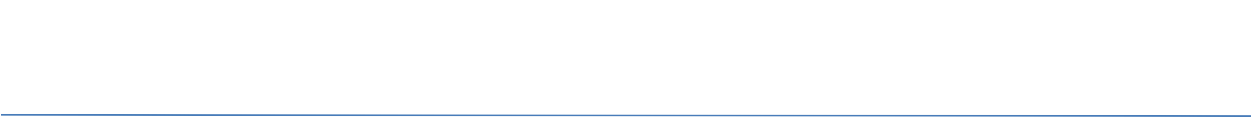 PROGRAMA DE EDUCAÇÃO TUTORIAL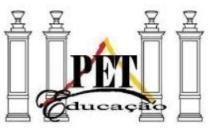 EDITAL DO PROCESSO DE SELEÇÃO DE NÃO BOLSISTA DO GRUPO PET/EDU/UFV- CONEXÕES DE SABERES – 01/2020O Grupo PET/EDUCAÇÃO UFV - Conexões de Saberes, Campus de Viçosa, torna público o presente Edital de Seleção de Alunos Não Bolsistas para integrar o PET/EDUCAÇÃO, a ser realizado de acordo com o disposto na Portaria do MEC nº 976 de 27 de julho de 2010, na Lei 11.180 de 23 de setembro de 2005, no Manual de Orientações Básicas PET – 2006 e com as orientações do Comitê Local de Avaliação e Acompanhamento (CLAA) referentes ao período de isolamento social decorrente da pandemia da COVID-19.DAS VAGASAluno Não Bolsista do PET/EDUCAÇÃO – Viçosa – 6 vagasDAS ATRIBUIÇÕES DO ALUNO BOLSISTA E DO ALUNO NÃO BOLSISTAConforme o Manual de Orientações Básicas do PET, são atribuições do(a) aluno Bolsista e do Não Bolsista do Programa de Educação Tutorial:Zelar pela qualidade acadêmica do PET;Participar de todas as atividades programadas pelo professor tutor;Participar, durante a sua permanência no PET, de atividades de ensino, pesquisa e extensão;Manter bom rendimento no curso de graduação;Publicar ou apresentar, em evento de natureza científica, um trabalho acadêmico por ano, individualmente ou em grupo;Fazer referência à sua condição de bolsista do PET nas publicações e trabalhos apresentados;Cumprir as exigências estabelecidas no Termo de Compromisso;Dedicar-se, em tempo integral, às atividades do curso de Licenciatura ao qual o aluno é vinculado e do Programa de Educação Tutorial com carga horária mínima de 20 horas semanais;Não receber qualquer outro tipo de bolsa, se for bolsista no PET.DOS DOCUMENTOS NECESSÁRIOS PARA INSCRIÇÃO:Ficha de inscrição preenchida (Anexo I)Formulário socioeconômico preenchido (Anexo II)Carta de Interesse e IntençõesHistórico escolar.As inscrições serão realizadas por meio do preenchimento da ficha e do formulário acima referidos diretamente no site do PET/EDU/UFV (www.petedu.ufv.br), no período de 18 a 23 de junho de 2020.DOS REQUISITOS PARA CANDIDATURA ÀS VAGAS:Estar regularmente matriculado(a) no curso de Pedagogia da UFV/Viçosa;Não ser bolsista de qualquer outro Programa quando passar à condição de bolsista do PET/EDU;Ter disponibilidade para dedicar-se vinte horas semanais às atividades do PET/EDU/UFV- Conexões de Saberes;Não ter vínculo empregatício na data de assinatura do Termo de Compromisso para integrar o grupo tutorial;Além desses requisitos, o candidato deverá ter conhecimento prévio dos seguintes documentos: Manual de Orientações Básicas dos programas PET, Lei 11.180, de 23 de setembro de 2005, Portaria MEC no 976, de 27 de julho de 2010 e Regimento do PET/EDU/UFV-Conexões de Saberes.OBSERVAÇÃO: Os estudantes calouros, que ainda não possuem Coeficiente de Rendimento (CR), poderão participar do processo seletivo, mas só poderão ser cadastrados no SIGPET como bolsistas ou voluntários quando tiverem CR maior ou igual a 60. Durante o período em que não apresentarem o referido CR, poderão participar do PET como vivência introdutória, recebendo certificado de participação de atividades, e não como Petianos.DOS CRITÉRIOS DE SELEÇÃO DOS ALUNOS NÃO BOLSISTAS:Os critérios de seleção de estudantes Não Bolsistas para o PET/EDU/UFV – Conexões de Saberes são:Carta de Interesse e Intenções, no valor de 100 pontos, de caráter eliminatório e classificatório. Será exigida a pontuação mínima de setenta (70) pontos para a classificação. Nessa Carta o/a candidato/a deverá apresentar as razões pelas quais tem interesse em participar do PET/EDU/UFV e suas intenções de trabalho dentro do grupo, com base nos documentos listados no item 4.Entrevista realizada por uma banca composta pela professora tutora e mais dois/duas professores/as do Departamento de Educação, no valor de 100 pontos, de caráter eliminatório e classificatório, para os/as candidatos/as que forem aprovados na avaliação da Carta de Interesse e Intenções. A entrevista será realizada por meio da plataforma digital Google Meet em link a ser disponibilizado ao/a candidato/a oportunamente. Será exigida a pontuação mínima de setenta (70) pontos para a classificação.Análise da condição socioeconômica, de caráter classificatório, com atribuição de 0 a 100 pontos. O maior número de pontos será atribuído àquele estudante que, dentre os classificados, apresentar a situação de vulnerabilidade socioeconômica mais elevada. Além do questionário sócio-econômico, os dados dos candidatos junto à Pró-Reitoria de Assuntos Comunitários também poderão ser avaliados.Análise do histórico escolar.DO ENVIO DA CARTA DE INTERESSE E INTENÇÕES:A Carta de Interesse e Intenções deverá ser encaminhada para o endereço eletrônico da tutora do PET/EDU/UFV (cristiane.baquim@ufv.br) até o dia 23 de junho de 2020, às 18h.A Carta de Interesse e Intenções deverá ser redigida em documento word, folha A4, espaçamento 1,5, margens superior e inferior 2,5 cm, esquerda e direita 3 cm, mínimo de 3500 caracteres com espaço e máximo de 7500 caracteres com espaço. Nela serão avaliados os conhecimentos dos(as) candidatos(as) sobre o Programa de Educação Tutorial, inclusive (mas não exclusivamente) com base nos documentos listados no item 4; as suas intenções em caso de ingresso no Programa; o uso apropriado da linguagem padrão e o domínio dos mecanismos de coesão textual.O resultado da Carta de Interesse e Intenções será divulgado no endereço eletrônico www.petedu.ufv.br e nas páginas das redes sociais do PET (www.instagram.com/peteduufv e www.facebook.com/PetEducacaoUfv), no dia 26 de junho de 2020.DA REALIZAÇÃO DA ENTREVISTA:A entrevista ocorrerá no dia 29 de junho de 2020, pela plataforma Google Meet, em horário a ser definido com cada candidato/a posteriormente. Só poderão participar da entrevista os/as candidatos/as aprovados/as na avaliação da Carta de Interesse e Intenções.DA COMPOSIÇÃO DA BANCA DE SELEÇÃO:Profa. Cristiane Aparecida BaquimProfa. Rosa Cristina PorcaroProfa. Joana D´Arc Germano HollerbachObs.: Os trabalhos de avaliação da Carta de Interesse e Intenções, de análise da condição socioeconômica, do histórico escolar e das entrevistas dos/as candidatos/as, bem como a elaboração das atas, serão acompanhados integralmente pelos/as petianos/as que, inclusive, atribuirão pontuações.DO RESULTADO FINALO resultado final será divulgado no dia  30 de junho de 2020, a partir das 14 horas, no endereço eletrônico www.petedu.ufv.br e nas páginas das redes sociais do PET: www.instagram.com/peteduufv e www.facebook.com/PetEducacaoUfv.DAS DISPOSIÇÕES FINAISNo caso de surgimento de vagas de Bolsista do PET/EDU/UFV – Conexões de Saberes, os estudantes Não Bolsistas selecionados poderão passar à condição de Bolsistas, respeitando-se a ordem de classificação e o resultado do estágio probatório.Os casos não previstos neste Edital serão examinados pela banca de seleção e deliberados pela tutora com a anuência do Comitê de Acompanhamento do Programa de Educação Tutorial da UFV - CLAA.Viçosa, 18 de junho de 2020.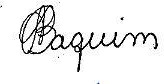 Profa. Cristiane Aparecida BaquimTutora do PET/EDU/UFV – Conexões de SaberesANEXO I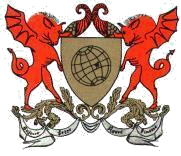 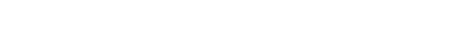 Número da Inscrição:  	UNIVERSIDADE FEDERAL DE VIÇOSAFORMULÁRIO DE INSCRIÇÃO EDITAL DE SELEÇÃO DE NÃO BOLSISTA (01/2020)Programa de Educação Tutorial - PET/EDUCAÇÃO/UFV-Conexões de SaberesDOCUMENTOS APRESENTADOS-------------------------------------------------------------------------------------------------------------------------COMPROVANTE DE INSCRIÇÃO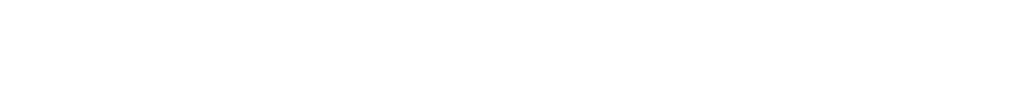 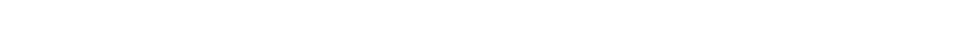 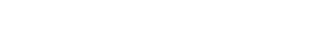 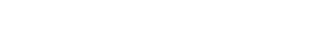 ANEXO IINúmero da Inscrição:  	UNIVERSIDADE FEDERAL DE VIÇOSA EDITAL DE SELEÇÃO DE NÃO BOLSISTA (01/2020) FORMULÁRIO SÓCIO-ECONÔMICOIDENTIFICAÇÃOPERCURSO ESCOLARAtenção: É obrigatório o preenchimento de todos os itens deste questionário, sob pena de não ser avaliado o processo.ONDE O/A ALUNO/A FAZ SUAS REFEIÇÕES DIARIAMENTESITUAÇÃO DO GRUPO FAMILIAR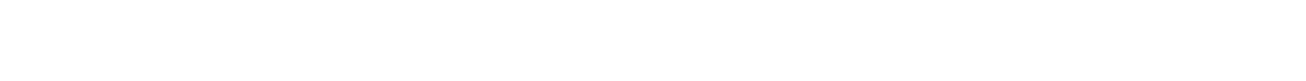 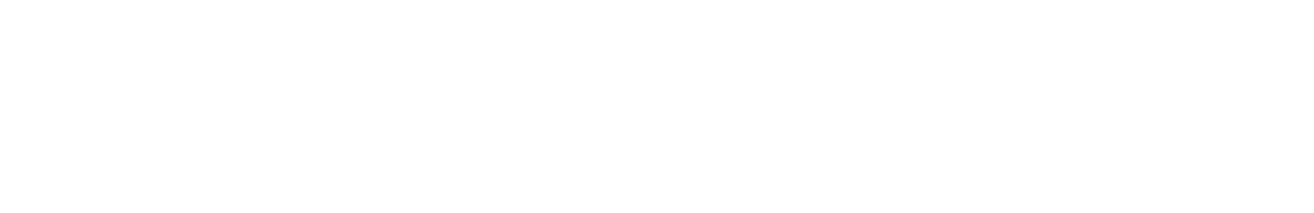 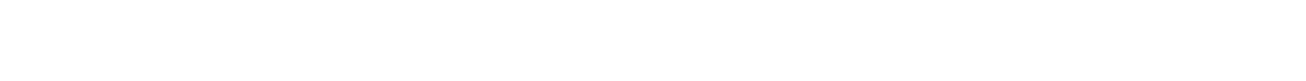 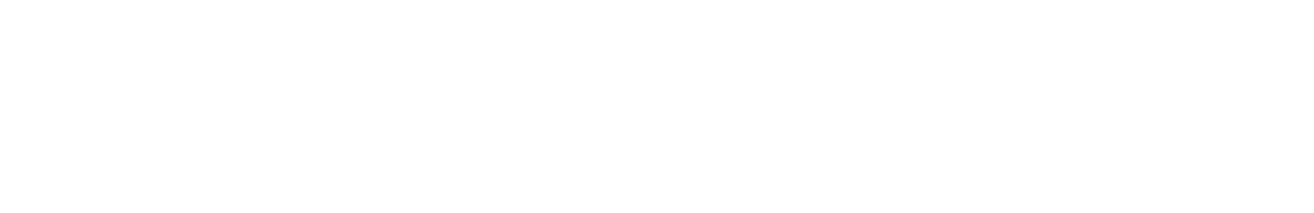 SITUAÇÃO DA FAMÍLIAOUTRAS INFORMAÇÕES QUE O/A ALUNO/A JULGAR CONVENIENTES PARA ESCLARECER A SUA SITUAÇÃO:()Ficha de inscrição preenchida (Anexo I)() Formulário socioeconômico preenchido (Anexo II)) Formulário socioeconômico preenchido (Anexo II)() Histórico escolar) Histórico escolar2.12.2Ensino Médio: ( ) Escola Pública ( ) EscFrequentou cursinho pré-vestibular? ( )Ensino Médio: ( ) Escola Pública ( ) EscFrequentou cursinho pré-vestibular? ( )ola PNãoarticular ( ) Escola particular com bolsa( ) Sim. Qual?  	( ) Particular ( ) Particular com bolsa( ) Particular ( ) Particular com bolsa() Alternativo2.3Forma de ingresso na UFV: () Ampla concorrência ( ) Cotista ( ) Transferência) Ampla concorrência ( ) Cotista ( ) Transferência) Ampla concorrência ( ) Cotista ( ) Transferência2.4Outro curso superior: ( ) Não( ) Sim – (( ) Sim – () Interrompido ( ) ConcluídoCurso:  	Curso:  	Instituição: _ 	_ 	Instituição: _ 	_ 	Instituição: _ 	_ 	3. SITUAÇÃO ECONÔMICA DO/A ALUNO/A3.1 Experiência de emprego3.1 Experiência de emprego() Trabalhando – Local:  	Cargo: 	Salário: R$ 	() Estava empregado (saiu para estudar): Local:  	Cargo: 	Salário: R$ 	() Desempregado – data de saída do último emprego: 	/ 	/ 	Cargo ou função exercida: 	_ 	_ 	() Trabalho informal – Tipo: 	Renda mensal: R$ 	(3.((3. R) Nunca trabalhouOutras fontes de rendimento na UFV) Não ( ) Bolsas acadêmicas: PIBIC, PIBEX, Iniciação Científica, etc ( ) Monitoria) Estágio ( ) Pensão Remuneração mensal: R$  	Qual é o valor do auxílio ou mesada que o/a aluno/a recebe para se manter em Viçosa?$ 	De quem?  	A situação do imóvel é: () alugado – valor do aluguel: R$  	() próprio e quitado() financiado – valor mensal: R$ 	() cedido – por quem? _ 	5.5 Informações sobre outras rendas:5.5 Informações sobre outras rendas:5.5 Informações sobre outras rendas:5.5 Informações sobre outras rendas:5.5 Informações sobre outras rendas:5.5 Informações sobre outras rendas:5.5.1 Veículos: ( ) sim ( ) não5.5.1 Veículos: ( ) sim ( ) não5.5.1 Veículos: ( ) sim ( ) não5.5.1 Veículos: ( ) sim ( ) não5.5.1 Veículos: ( ) sim ( ) não5.5.1 Veículos: ( ) sim ( ) nãoProprietárioMarca/ModeloAnoFinalidade (Marque com X)Finalidade (Marque com X)Finalidade (Marque com X)ProprietárioMarca/ModeloAnoPasseioTáxiCarreto5.5.2 Relacione todas as pessoas que fazem parte do grupo familiar: pais, irmãos e outros, inclusive o/a aluno/a candidato/a ao PET5.5.2 Relacione todas as pessoas que fazem parte do grupo familiar: pais, irmãos e outros, inclusive o/a aluno/a candidato/a ao PET5.5.2 Relacione todas as pessoas que fazem parte do grupo familiar: pais, irmãos e outros, inclusive o/a aluno/a candidato/a ao PET5.5.2 Relacione todas as pessoas que fazem parte do grupo familiar: pais, irmãos e outros, inclusive o/a aluno/a candidato/a ao PET5.5.2 Relacione todas as pessoas que fazem parte do grupo familiar: pais, irmãos e outros, inclusive o/a aluno/a candidato/a ao PET5.5.2 Relacione todas as pessoas que fazem parte do grupo familiar: pais, irmãos e outros, inclusive o/a aluno/a candidato/a ao PET5.5.2 Relacione todas as pessoas que fazem parte do grupo familiar: pais, irmãos e outros, inclusive o/a aluno/a candidato/a ao PET5.5.2 Relacione todas as pessoas que fazem parte do grupo familiar: pais, irmãos e outros, inclusive o/a aluno/a candidato/a ao PET5.5.2 Relacione todas as pessoas que fazem parte do grupo familiar: pais, irmãos e outros, inclusive o/a aluno/a candidato/a ao PET5.5.2 Relacione todas as pessoas que fazem parte do grupo familiar: pais, irmãos e outros, inclusive o/a aluno/a candidato/a ao PETNomeIdadeSituação escolarSituação escolarSituação escolarSituação escolarProfissãoSalárioNomeGrau deIdadeCidade onde(1) 1º grau(1) cursandoValor da mensalidade(1) públicaNomeparentescoIdadereside(2) 2º grau(2) concluídoValor da mensalidade(1) públicaNomeIdade(3) 3º grau(3) incompletoValor da mensalidade(2) particular5.5.3 Pessoas com doenças graves ou crônicas no grupo familiar: ( ) sim (5.5.3 Pessoas com doenças graves ou crônicas no grupo familiar: ( ) sim () nãoNomeGrau de parentescoGrau de parentescoDoençaDespesa mensal com medicamentos6.(1 Quem é o chefe de sua família (pessoa que mais contribui com a renda familiar)?) Pai ( ) Mãe ( ) Outro (grau de parentesco):  	1 Quem é o chefe de sua família (pessoa que mais contribui com a renda familiar)?) Pai ( ) Mãe ( ) Outro (grau de parentesco):  	Grau de escolaridade: ( ) Analfabeto/primário incompletoGrau de escolaridade: ( ) Analfabeto/primário incompleto( ) Primário completo/ 1º grau() 1º grau completo/2º grau incompleto ( ) 2º grau completo/superior incompleto) 1º grau completo/2º grau incompleto ( ) 2º grau completo/superior incompleto() superior completo